Урок 2.Тема. Древние собиратели и охотники.Предметные задачи: - определение и характеристика основных этапов эволюции человека и расселения людей по территории Кубани;- развитие навыков работы с историческими источниками, картой, терминами: проводить поиск исторической информации из источников разного типа;- привитие бережного уважения к труду и историческим открытиям в древности.Метапредметные задачи (УУД): познавательные, регулятивные, коммуникативные, личностные.Образовательные ресурсы: -учебник Б.А. Трехбратов, Е.А. Хачатурова, Т.А. Науменко. Кубановедение 5 класс. Краснодар, 2008;-атлас История Кубани, схемы, таблицы;- ЭОР(презентация к уроку «Древние собиратели и охотники»);-мультимедийное оборудование.Работа с терминами: Основные понятия: палеолит, культурный слой, питекантроп, присваивающее хозяйство, родовое устройство, ритуал, религия.Выдающиеся личности: В.Е. ЩелинскийОбязательный минимум содержания: формирование представлений об этапах каменного века на Кубани, достижения современной науки в изучении типов первобытного человека и его расселении на территории края, своей местности.I. Входная диагностика. Актуализация знаний. Проверка домашнего задания, воспроизведение и коррекция опорных знаний учащихся.Выполнение заданий № 1,2.Задание № 1Вставить пропущенные словаСлово археология в переводе с ____________ означает ______________________________________________. Это наука, которая изучает _____________ __________ по вещественным ______________________ памятникам. Главным способом таких открытий являются ____________________, а также их подводное изучение -________ _____.Задание № 2Решить тест1 .Выбери правильный ответ- жизнь древних людей изучается:а) археологами б) этнографами в) нумизматами-первые люди на Кубани появились:а) более 1 млн лет назад б) более 500 тыс. лет назад в) более 50 тыс. лет назад2. Оцени утверждение и поставь всоответствующем квадрате значок «+» или «-» -первоначально орудия труда производились из железа, потом из меди и бронзы и, наконец, из камня:ВЕРНО НЕВЕРНО 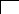 Познавательные УУД:-анализировать (в т.ч. выделять главное) и обобщать, определять понятия;- строить логически обоснованные рассуждения на простом и сложном уровне. II. Планирование деятельности.III. Поиск решения проблемы